Муниципальное  казенное общеобразовательное учреждение «Средняя общеобразовательная школа №2 г.Олонца»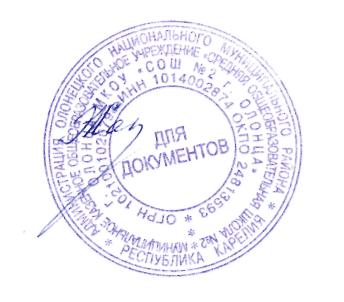 Согласовано                                                                              УтвержденоПредседатель ПК                                                                      Директор школы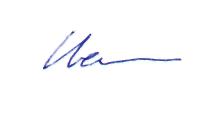 ___________Исакова НГ                                                          __________ННЖатикова                                                                                                      Приказ № 491 от 21.11.2014гПРАВИЛА ВНУТРЕННЕГО  ТРУДОВОГО РАСПОРЯДКАМуниципального казенного общеобразовательногоучреждения «Средняя общеобразовательная школа №2 г.Олонца»2014гОглавление 1.Общие положения. стр 3 2. . Порядок приема, перевода и увольнения работников стр3-113. Основные права, обязанности и ответственность сторон трудового договора. стр 12- 225.Рабочее время и  время отдыха  стр 22- 316.Поощрения за  успехи в работе  стр 317.Трудовая дисциплина и ответственность за ее нарушение стр 31- 348.Заключительные положения. стр 34I. Общие положения.1.1. Настоящие Правила внутреннего трудового распорядка   разработаны в соответствии с Конституцией Российской Федерации, Трудовым кодексом Российской Федерации (далее - ТК РФ), Федеральным  законом  от 29.12.2012г № 273 –ФЗ ««Об образовании в Российской Федерации», другими федеральными законами и иными нормативными правовыми актами, содержащими нормы трудового права. 1.2. Правила внутреннего трудового распорядка - локальный нормативный акт, регламентирующий в соответствии с ТК РФ и иными федеральными законами порядок приема и увольнения работников, основные права, обязанности и ответственность сторон трудового договора, режим работы, время отдыха, применяемые к работникам меры поощрения и взыскания, а также иные вопросы регулирования трудовых отношений у  данного работодателя.1.3.Настоящие правила внутреннего трудового распорядка (далее – Правила) устанавливают взаимные права и обязанности работодателя –Муниципального казенного общеобразовательного учреждения «Средняя общеобразовательная школа №2 г.Олонца» (далее – ОУ) и работников.1.4.Правила имеют целью способствовать укреплению трудовой дисциплины, эффективной организации труда, рациональному использованию рабочего времени, созданию условий для достижения высокого качества труда, обеспечению безопасных условий и охраны труда.         1.5. Правила утверждаются работодателем с учетом мнения выборного органа первичной профсоюзной организации в порядке, установленном ст. 372 ТК РФ. 2. Порядок приема, перевода и увольнения работников 2.1. Порядок приема на работу: 2.1.1. Работники реализуют свое право на труд путем заключения трудового договора о работе в данном общеобразовательном учреждении  в соответствии со  ст.16 ТК РФ2.1.2. Трудовой договор заключается, как правило, на неопределенный срок. Заключение срочного трудового договора допускается, когда трудовые отношения не могут быть установлены на неопределенный срок с учетом характера предстоящей работы или условий ее выполнения по основаниям, предусмотренным ч. 1 ст. 59 ТК РФ. В случаях, предусмотренных ч. 2 ст. 59 ТК РФ, срочный трудовой договор может заключаться по соглашению сторон трудового договора без учета характера предстоящей работы и условий ее выполнения.2.1.3. При заключении трудового договора в нем по соглашению сторон может быть предусмотрено условие об испытании работника в целях проверки его соответствия поручаемой работе (ст. 70 ТК РФ)Испытание при приеме на работу не устанавливается для:-беременных женщин и женщин, имеющих детей в возрасте до полутора лет;-лиц, не достигших возраста восемнадцати лет;-лиц, окончивших имеющие государственную аккредитацию образовательные учреждения начального, среднего и высшего профессионального образования и впервые поступающих на работу по полученной специальности в течение одного года со дня окончания образовательного учреждения;-лиц, избранных на выборную должность на оплачиваемую работу;-лиц, приглашенных на работу в порядке перевода от другого работодателя по согласованию между работодателями;-лиц, заключающих трудовой договор на срок до двух месяцев;-иных лиц в случаях, предусмотренных ТК РФ, иными федеральными законами, коллективным договором.2.1.4.По соглашению сторон при заключении трудового договора может быть установлен  испытательный срок, но не свыше  трех месяцев, а для руководителя учреждения, его заместителей, главного бухгалтера - не   свыше шести месяцев.2.1.5. Трудовой договор составляется в письменной форме и подписывается сторонами в двух экземплярах, один из которых хранится в образовательном учреждении, другой - у работника. 2.1.6. Прием педагогических работников на работу производится с учетом требований, предусмотренных ст. 331 ТК РФ.2.1.7. При заключении трудового договора лицо, поступающее на работу, предъявляет работодателю в соответствии со ст. 65 ТК РФ: - паспорт или иной документ, удостоверяющий личность;         - трудовую книжку, за исключением случаев, когда трудовой договор заключается впервые или работник поступает на работу на условиях совместительства;         - страховое свидетельство государственного пенсионного страхования;         - документы воинского учета - для военнообязанных и лиц, подлежащих призыву на военную службу;        - документ об образовании, о квалификации или наличии специальных знаний - при поступлении на работу, требующую специальных знаний или специальной подготовки.      -- справку о наличии (отсутствии) судимости и (или) факта уголовного преследования  (статья 331, статья 351.1 ТК РФ)        Лица, поступающие на работу в общеобразовательное учреждение, обязаны также предоставить личную медицинскую книжку, содержащую сведения об отсутствии противопоказаний по состоянию здоровья для работы в образовательном учреждении (ч. 1 ст. 213 ТК РФ). 2.1.8. Запрещается требовать от лица, поступающего на работу, документы помимо предусмотренных ТК РФ, иными федеральными законами, указами Президента Российской Федерации и постановлениями Правительства Российской Федерации (ч. 3 ст. 65 ТК РФ).2.1.9. При заключении трудового договора впервые трудовая книжка и страховое свидетельство государственного пенсионного страхования оформляются работодателем (ч. 4 ст. 65 ТК РФ).2.1.10. Работники имеют право работать на условиях внутреннего и внешнего совместительства в порядке, предусмотренном ТК РФ.Совмещение должности руководителя учреждения с другими руководящими должностями внутри или вне учреждения не разрешается .Должностные обязанности руководителя учреждения, его филиалов  (отделений) не могут исполняться по совместительству .2.1.11. Прием на работу оформляется приказом  работодателя, изданным на основании заключенного трудового договора. Содержание приказа работодателя должно соответствовать условиям заключенного трудового договора.Приказ работодателя о приеме на работу объявляется работнику под роспись в трехдневный срок со дня фактического начала работы. По требованию работника работодатель обязан выдать ему надлежаще заверенную копию указанного приказа.2.1.12. Трудовой договор, не оформленный в письменной форме, считается заключенным, если работник приступил к работе с ведома или по поручению работодателя или его представителя. При фактическом допущении работника к работе работодатель обязан оформить с ним трудовой договор в письменной форме не позднее трех рабочих дней со дня фактического допущения работника к работе (ст. 67 ТК РФ).2.1.13. В соответствии со ст. 66 ТК РФ работодатель ведет трудовые книжки на каждого работника, проработавшего у него свыше пяти дней, в случае, когда работа у данного работодателя является для работника основной. Форма, порядок ведения и хранения трудовых книжек, а также порядок изготовления бланков трудовых книжек и обеспечения ими работодателей устанавливаются  нормативными правовыми актами Российской Федерации2.1.14. Трудовые книжки работников хранятся в учреждении. Бланки трудовых книжек и вкладыши к ним хранятся как документы строгой отчетности. 2.1.15. С каждой записью, вносимой на основании приказа  в трудовую книжку о выполняемой работе, переводе на другую постоянную работу и увольнении, работодатель обязан ознакомить ее владельца под роспись в личной карточке, в которой повторяется запись, внесенная в трудовую книжкуНаименование должностей, профессий или специальностей и квалификационные требования к ним должны соответствовать наименованиям и требованиям, указанным в квалификационных справочниках, утверждаемых в установленном порядке, если в соответствии с ТК РФ,  иными федеральными законами с выполнением работ по определенным должностям, профессиям, специальностям связано предоставление компенсаций и льгот либо наличие ограничений (ч. 2 ст. 57 ТК РФ). 2.1.16. При приеме на работу (до подписания трудового договора) или переводе его в установленном порядке на другую работу  администрация ОУ  обязана ознакомить работника под роспись:-с Уставом ОУ и коллективным договором ;-с правилами внутреннего трудового распорядка, иными локальными нормативными актами, непосредственно связанными с трудовой деятельностью работника;-проинструктировать по охране  труда и техники безопасности, производственной санитарии и гигиене, противопожарной безопасности и организации охраны жизни и здоровья обучающихся. Инструктаж оформляется  в Журнале  установленного образца.-работник обязан знать  свои трудовые обязанности.2.1.17.На каждого работника ОУ  ведется личное дело, состоящее из заверенной копии приказа о приеме на работу, копии документа об образовании и (или) профессиональной подготовке, аттестационного листа. Личное дело работника хранится в образовательном учреждении , в т. ч. и после увольнения, до достижения им возраста 75 лет. 2.2. Гарантии при приеме на работу:2.2.1. Запрещается необоснованный отказ в заключении трудового договора (ст. 64 ТК РФ).2.2.2. Какое бы то ни было  прямое или косвенное ограничение прав или установление прямых или косвенных преимуществ при заключении трудового договора в зависимости от пола, расы, цвета кожи, национальности, языка, происхождения, имущественного, социального и должностного положения, возраста, места жительства (в том числе наличия или отсутствия регистрации по месту жительства или пребывания), а также других обстоятельств, не связанных с  деловыми качествами работников, не допускается, за исключением случаев, предусмотренных федеральным законом.2.2.3. Запрещается отказывать в заключении трудового договора женщинам по мотивам, связанным с беременностью или наличием детей.Запрещается отказывать в заключении трудового договора работникам, приглашенным в письменной форме на работу в порядке перевода от другого работодателя, в течение одного месяца со дня увольнения с прежнего места работы.2.2.4. По требованию лица, которому отказано в заключении трудового договора,работодатель обязан сообщить причину отказа в письменной форме.2.2.5. Отказ в заключении трудового договора может быть обжалован в суд.2.3. Изменение условий трудового договора и перевод на другую работу: 2.3.1. Изменение определенных сторонами условий трудового договора, в том числе перевод на другую работу, допускается только по соглашению сторон трудового договора, за исключением случаев, предусмотренных ТК РФ (ст. 74 ТК РФ). Соглашение об изменении определенных сторонами условий трудового договора заключается в письменной форме и оформляется дополнительным соглашением к трудовому договору (ст. 72 ТК РФ).Изменение условий (содержания) трудового договора возможно по следующим основаниям:а) изменение определенных сторонами условий трудового договора по причинам, связанным с изменением организационных или технологических условий труда;б) перевод на другую работу (постоянное или временное изменение трудовой функции работника или структурного подразделения, в котором он работает).2.3.2. В случае, когда по причинам, связанным с изменением организационных или технологических условий труда (изменения в технике и технологии производства, структурная реорганизация производства, другие причины), определенные сторонами условия трудового договора не могут быть сохранены, допускается их изменение по инициативе работодателя, за исключением изменения трудовой функции работника (ст. 74 ТК РФ).К числу таких причин могут относиться:-реорганизация учреждения (слияние, присоединение, разделение, выделение, преобразование), а также внутренняя реорганизация в учреждении;-изменения в осуществлении образовательного процесса в учреждении (сокращение количества классов-комплектов, групп, количества часов по учебному плану и учебным программам и др.).  О предстоящих изменениях определенных сторонами условий трудового договора, а также о причинах, вызвавших необходимость таких изменений, работодатель обязан уведомить работника в письменной форме не позднее чем за два месяца.2.3.3. Перевод на другую работу - постоянное или временное изменение трудовой функции работника и (или) структурного подразделения, в котором работает работник (если структурное подразделение было указано в трудовом договоре), при продолжении работы у того же работодателя, а также перевод на работу в другую местность вместе с работодателем. Перевод на другую работу допускается только с письменного согласия работника (ст. ст. 72.1, 72.2 ТК РФ).2.3.4.Перевод на другую постоянную работу в пределах одного образовательного учреждения оформляется приказом работодателя, на основании которого делается запись в трудовой книжке работника.2.3.5. По соглашению сторон трудового договора, заключаемого в письменной форме, работник может быть временно переведен на другую работу у того же работодателя на срок до одного года, а в случае, когда такой перевод осуществляется для замещения временно отсутствующего работника, за которым сохраняется место работы, - до выхода этого работника на работу.Если по окончании срока перевода прежняя работа работнику не предоставлена, а он не потребовал ее предоставления и продолжает работать, то условие соглашения о временном характере перевода утрачивает силу и перевод считается постоянным.2.3.6. Перевод на не обусловленную трудовым договором работу у того же работодателя без согласия работника возможен только в исключительных случаях, предусмотренных ст. 72.2 ТК РФ.При этом перевод на работу, требующую более низкой квалификации, допускаетсятолько с письменного согласия работника.2.3.7. Исполнение работником обязанностей временно отсутствующего работника(отпуск, болезнь, повышение квалификации и т.д.) возможно только с согласия работника, которому работодатель поручает эту работу, и на условиях, предусмотренных ст. ст. 60.2, 72.2, 151 ТК РФ  без освобождения от основной работы или путем временного перевода на другую работу.2.3.8. Перевод работника на другую работу в соответствии с медицинским заключением  производится в порядке, предусмотренном ст. ст. 73, 182, 254 ТК РФ.2.3.9. Работодатель обязан в соответствии со ст. 76 ТК РФ отстранить от работы (не допускать к работе) работника:-появившегося на работе в состоянии алкогольного, наркотического или иноготоксического опьянения;      -не прошедшего в установленном порядке обучение и проверку знаний и навыков в области охраны труда;-не прошедшего в установленном порядке обязательный медицинский осмотр (обследование), а также обязательное психиатрическое освидетельствование в случаях, предусмотренных федеральными законами и иными нормативными правовыми актами Российской Федерации;-при выявлении в соответствии с медицинским заключением, выданным в порядке,установленном федеральными законами и иными нормативными правовыми актами Российской Федерации, противопоказаний для выполнения работником работы, обусловленной трудовым договором;-по требованию органов или должностных лиц, уполномоченных федеральными законамии иными нормативными правовыми актами Российской Федерации;-в других случаях, предусмотренных федеральными законами и иными нормативными правовыми актами Российской Федерации.2.4. Прекращение трудового договора: 2.4.1. Прекращение трудового договора может иметь место только по основаниям, предусмотренным Трудовым кодексом РФ , а именно (ст 77 ТК РФ)- соглашение сторон; - истечение срока трудового договора, за исключением случаев, когда трудовые отношения фактически продолжаются и ни одна из сторон не потребовала их прекращения;- расторжение трудового договора по инициативе работника; - расторжение трудового договора по инициативе работодателя; - перевод работника по его просьбе или с его согласия на работу к другому работодателю или переход на выборную работу (должность); - отказ работника от продолжения работы в связи со сменой собственника имущества Учреждения, с изменением подведомственности (подчиненности) Учреждения либо его реорганизацией; - отказ работника от продолжения работы в связи с изменением определенных сторонами условий трудового договора; - отказ работника от перевода на другую работу, необходимого ему в соответствии с медицинским заключением, выданным в порядке, установленном федеральными законами и иными нормативными правовыми актами Российской Федерации, либо отсутствие у работодателя соответствующей работы; - обстоятельства, не зависящие от воли сторон; - нарушение установленных Трудовым кодексом Российской Федерации или иным федеральным законом правил заключения трудового договора, если это нарушение исключает возможность продолжения работы. Дополнительными основаниями прекращения трудового договора с педагогическим работником Учреждения являются: 1) повторное в течение одного года грубое нарушение Устава Учреждения; 2) применение, в том числе однократное, методов воспитания, связанных с физическим и (или) психическим насилием над личностью обучающегося. Трудовой договор может быть прекращен и по другим основаниям, предусмотренным Трудовым кодексом Российской Федерации и иными федеральными законами. 2.4.3. Срочный трудовой договор прекращается с истечением срока его действия (ст. 79 ТК РФ).О прекращении трудового договора в связи с истечением срока его действия работник должен быть предупрежден в письменной форме не менее чем за три календарных дня до увольнения, за исключением случаев, когда истекает срок действия срочного трудового договора, заключенного на время исполнения обязанностей отсутствующего работника.Трудовой договор, заключенный на время исполнения обязанностей отсутствующего работника, прекращается с выходом этого работника на работуТрудовой договор, заключенный на время выполнения определенной работы, прекращается по завершении этой работы.Трудовой договор, заключенный для выполнения сезонных работ в течение определенного периода (сезона), прекращается по окончании этого периода (сезона).2.4.4. Работник имеет право расторгнуть трудовой договор, предупредив об этом работодателя в письменной форме не позднее чем за две недели (14 календарных дней), если иной срок не установлен ТК РФ или иным федеральным законом. Течение указанного срока начинается на следующий день после получения работодателем заявления работника об увольнении. (ч 1 ст. 80 ТК РФ) 2.4.5. По соглашению между работником и работодателем трудовой договор может быть расторгнут и до истечения срока предупреждения об увольнении (ч 2 ст. 80 ТК РФ).           В случаях, когда заявление работника об увольнении по его инициативе (по собственному желанию) обусловлено невозможностью продолжения им работы (зачисление в образовательное учреждение, выход на пенсию и другие случаи), а также в случаях установленного нарушения работодателем трудового законодательства и иных нормативных правовых актов, содержащих нормы трудового права, локальных нормативных актов, условий коллективного договора, соглашения или трудового договора работодатель обязан расторгнуть трудовой договор в срок, указанный в заявлении работника(. часть 3 ст. 80 ТК РФ )2.4.6. До истечения срока предупреждения об увольнении работник имеет право в любое время отозвать свое заявление. Увольнение в этом случае не производится, если на его место не приглашен в письменной форме другой работник, которому в соответствии с ТК РФ и иными федеральными законами не может быть отказано в заключении трудового договора. По истечении срока предупреждения об увольнении работник имеет право прекратить работу. Если по истечении срока предупреждения об увольнении трудовой договор не был расторгнут, и работник не настаивает на увольнении, то действие трудового договора продолжается. 2.4.7. Работник, заключивший договор с условием об испытательном сроке, имеет право расторгнуть трудовой договор в период испытания, предупредив об этом работодателя в письменной форме за три дня (ч. 4 ст. 71 ТК РФ). 2.4.8. Увольнение по результатам аттестации работников, а также в случаях сокращения численности или штата работников учреждения допускается, если невозможно перевести работника с его согласия на другую работу. Причинами увольнения работников, в том числе и  педагогических работников, по п. 2 ч. 1 ст. 81 ТК РФ, могут являться:- реорганизация учреждения;- исключение из штатного расписания некоторых должностей;- сокращение численности работников;- уменьшение количества классов-комплектов, групп;- изменение количества часов по предмету ввиду изменения учебного плана, учебных программ и т.п.2.4.9. Ликвидация или реорганизация образовательного учреждения, которая может повлечь увольнение работников в связи сокращением численности или штата работников, осуществляется, как правило, по окончании учебного года. Трудовой договор с учителем в связи с уменьшением учебной нагрузки в течение учебного года по независящим от него причинам, в том числе при полном ее отсутствии, не может быть расторгнут до конца учебного года.2.4.10. В соответствии с п. 8 ч. 1 ст. 81 ТК РФ трудовой договор может быть прекращен за совершение работником, выполняющим воспитательные функции, аморального проступка, несовместимого с продолжением данной работы.Аморальным проступком является виновное действие или бездействие, которое нарушает основные моральные нормы общества и противоречит содержанию трудовой функции педагогического работника (например, поведение, унижающее человеческое достоинство, нахождение в состоянии алкогольного или наркотического опьянения и т.п.).2.4.11. Помимо оснований, предусмотренных ст. 81 ТК РФ и иными федеральными законами, дополнительными основаниями прекращения трудового договора с педагогическим работником в соответствии со ст. 336 ТК РФ являются: - повторное в течение одного года грубое нарушение устава образовательного учреждения; - применение, в том числе однократное, методов воспитания, связанных с физическим и (или) психическим насилием над личностью обучающегося, воспитанника. 2.4.12. Прекращение трудового договора оформляется приказом  работодателя (часть 1ст. 84.1 ТК РФ). С приказом  работодателя о прекращении трудового договора работник должен быть ознакомлен под роспись. По требованию работника работодатель обязан выдать ему надлежащим образом заверенную копию указанного приказа2.4.13. Днем прекращения трудового договора во всех случаях является последний день работы работника, за исключением случаев, когда работник фактически не работал, но за ним в соответствии с ТК РФ или иным федеральным законом сохранялось место работы (должность) (ч.3 ст.84.1 ТК РФ).2.4.14. В день прекращения трудового договора работодатель обязан выдать работнику его трудовую книжку с внесенной в нее записью об увольнении и произвести с ним окончательный расчет в соответствии со статьей 140 Трудового кодекса Российской Федерации. По письменному заявлению работника работодатель также обязан выдать ему заверенные надлежащим образом копии документов, связанных с работой.Запись в трудовую книжку об основании и о причине прекращения трудового договора должна  быть произведена в точном соответствии с формулировками ТК РФ или иного федерального закона и со ссылкой на соответствующие статью, часть статьи, пункт статьи ТК РФ или иного федерального закона.2.4.15. При получении трудовой книжки в связи с увольнением работник расписывается в личной карточке и в книге учета движения трудовых книжек и вкладышей к ним, а также в трудовой книжке.3. Основные права, обязанности и ответственность сторон трудового договора.Работник ОУ имеет права и несет обязанности, предусмотренные условиями трудового договора, а также все иные права и обязанности, предусмотренные ст. 21 ТК РФ и, для соответствующих категорий работников, другими статьями ТК РФ.3.1. Работник имеет право  ( ст.21 ТК РФ)3.1.1. на заключение, изменение и расторжение трудового договора в порядке и на условиях, которые  установлены ТК РФ, иными федеральными законами;3.1.2. на предоставление ему работы, обусловленной трудовым договором;3.1.3. на рабочее место, соответствующее государственным нормативным требованиям охраны труда и условиям, предусмотренным коллективным договором;3.1.4. на своевременную и в полном объеме выплату заработной платы в соответствии со своей квалификацией, сложностью труда, количеством и качеством выполненной работы;3.1.5. на отдых, обеспечиваемый установлением  нормальной продолжительности рабочего времени, сокращенного рабочего времени для профессий и категорий работников, предоставлением еженедельных выходных дней, нерабочих праздничных  дней, оплачиваемых основных и дополнительных отпусков;3.1.6. на полную достоверную информацию об условиях труда и требованиях охраны труда на рабочем месте;3.1.7. на профессиональную подготовку, переподготовку и повышение своей квалификации в порядке, установленном ТК РФ, иными федеральными законами;3.1.8. на объединение, включая право на создание профессиональных союзов и вступление в них для защиты своих трудовых прав, свобод и законных интересов;3.1.9. на участие в управлении учреждением в предусмотренных ТК РФ, Федеральным законом «Об образовании в Российской Федерации», и иными федеральными законами, соглашениями и коллективным договором формах;3.1.10. на ведение коллективных переговоров и заключение коллективного договора и соглашений через своих представителей, а также на информацию о выполнении коллективного договора, соглашений;3.1.11. на защиту своих трудовых прав, свобод и законных интересов всеми не запрещенными законом способами;3.1.12. на разрешение индивидуальных и коллективных трудовых споров, включая право на забастовку, в порядке, установленном ТК РФ, иными федеральными законами;3.1.13. на возмещение вреда, причиненного ему в связи с исполнением трудовых обязанностей, и компенсацию морального вреда в порядке, установленном ТК РФ, иными федеральными законами;3.1.14. на обязательное социальное страхование в случаях, предусмотренных федеральными законами;3.1.15. пользоваться другими правами в соответствии с уставом образовательного учреждения, трудовым договором, законодательством Российской Федерации3.2. Работник обязан:3.2.1. строго   выполнять   обязанности,   возложенные   на   него   трудовым   законодательством и Федеральным законом "Об образовании в Российской Федерации", Уставом образовательного учреждения, Правилами внутреннего трудового распорядка; требованиями разделов "Должностные обязанности"   и    "Должен   знать"   тарифно-квалификационных   характеристик, должностными инструкциями;3.2.2.соблюдать трудовую дисциплину (вовремя приходить на работу, соблюдать установленную продолжительность рабочего дня, своевременно исполнять распоряжения администрации школы), работать честно, добросовестно;3.2.3.принимать активные меры по устранению причин и условий, нарушающих нормальную деятельность образовательного учреждения;   3.2.4.в  случае необходимости досрочно прервать работу по каким-либо уважительным причинам работник обязан согласовать уход с администрацией школы по письменному заявлению, в котором указывается  причина  прерывания  работы  и   срок , когда  пропущенное рабочее время будет  отработано.3.2.5.  выполнять  распоряжения администрации,  указания, связанные с трудовой деятельностью, а также приказы и предписания, доводимые с помощью служебных инструкций, приказов, распоряжений или объявлений.3.2.6. использовать рабочее время для производительного труда, воздерживаться от действий, мешающих другим работникам выполнять их трудовые обязанности;3.2.7.повышать качество работы, выполнять установленные нормы труда;3.2.8. принимать активные меры по устранению причин и условий, нарушающих нормальный ход учебного процесса;3.2.9. содержать свое рабочее оборудование и приспособления в исправном состоянии, поддерживать чистоту на рабочем месте, соблюдать установленный порядок хранения материальных ценностей и документов;3.2.10. эффективно использовать учебное оборудование, экономно и рационально расходовать сырье, энергию, и другие материальные ресурсы3.2.11.соблюдать требования  техники безопасности и охраны труда, производственной  санитарии, гигиены, противопожарной безопасности, предусмотренные соответствующими правилами и инструкциями  пользоваться  необходимыми  средствами  индивидуальной защиты 3.2.12. незамедлительно сообщать работодателю о возникновении ситуации, представляющей угрозу жизни и здоровью людей, сохранности имущества работодателя, в т.ч. имущества третьих лиц, находящихся у работодателя;3.2.13. бережно относиться к имуществу работодателя, в т.ч. к имуществу третьих лиц, находящихся у работодателя;3.2.14. проходить при поступлении на работу медицинский осмотр и гигиеническую аттестацию;3.2.15. проходить в установленные сроки периодические медицинские осмотры в соответствии с правилами проведения медицинских осмотров, своевременно делать необходимые прививки ;3.2.16. проходить санитарно-гигиеническое обучение и  1 раз в 2 года проходить гигиеническую аттестацию3.2.17.предъявлять при приеме на работу документы, предусмотренные трудовым законодательством;3.2.18. соблюдать законные права и свободы обучающихся; 3.2.19.независимо от должностного  положения, обязаны проявлять взаимную вежливость, уважение, терпимость, соблюдать служебную дисциплину, профессиональную этику;3.2.20..проходить в установленном законодательством Российской Федерации порядке обучение и проверку знаний и навыков в области охраны труда;3.2.21. соблюдать устав общеобразовательного Учреждения, правила внутреннего трудового правопорядка. 3.2.22.Круг конкретных трудовых обязанностей (работ) педагогических работников, вспомогательного и обслуживающего персонала ОУ определяется их должностными инструкциями, соответствующими локальными правовыми актами и иными правовыми актами.3.3.Педагогические работники образовательного учреждения имеют право на:3.3.1 свободу преподавания, свободное выражение своего мнения, свободу от вмешательства в профессиональную деятельность; 3.3.2.свободу выбора и использования педагогически обоснованных форм, средств, методов обучения и воспитания; 3.3.3.на творческую инициативу, разработку и применение авторских программ и методов обучения и воспитания в пределах реализуемой образовательной программы, отдельного учебного предмета, курса, дисциплины (модуля); 3.3.4. на выбор учебников, учебных пособий, материалов и иных средств обучения и воспитания в соответствии с образовательной программой и в порядке, установленном законодательством об образовании; 3.3.5. на участие в разработке образовательных программ, в том числе учебных планов, календарных учебных графиков, рабочих учебных предметов, курсов, дисциплин (модулей), методических материалов и иных компонентов образовательных программ; 3.3.6.право на осуществление научной, творческой, исследовательской  деятельности, участие в экспериментальной и международной деятельности, разработках и во внедрении инноваций; 3.3.7. на бесплатное пользование библиотеками и информационными ресурсами, а также доступ в порядке, установленном  ОУ, к информационно-телекоммуникационным сетям и базам данных, учебным и методическим материалам, музейным фондам, материально-техническим средствам обеспечения образовательной деятельности, необходимым для качественного осуществления педагогической, научной или исследовательской деятельности в Учреждении; 3.3.8. на бесплатное пользование образовательными, методическими и научными услугами Учреждения, в порядке, установленном законодательством Российской Федерации или локальными нормативными актами; 3.3.9. на участие в обсуждении вопросов, относящихся к деятельности Учреждения, в том числе через органы управления и общественные организации; 3.3.10. на обращение в комиссию по урегулированию споров между участниками образовательных отношений; 3.3.11. на защиту профессиональной чести и достоинства, на справедливое и объективное расследование нарушения норм профессиональной этики педагогических работников. 3.3.12. Педагогические работники ОУ  имеют следующие трудовые права и социальные гарантии: 3.3.12.1 право на сокращенную продолжительность рабочего времени; 3.3.12.2. право на дополнительное профессиональное образование по профилю педагогической деятельности не реже чем один раз в три года; 3.3.12.3.право на ежегодный основной удлиненный оплачиваемый отпуск, продолжительность которого определяется Правительством Российской Федерации; 3.3.12.4. право на длительный отпуск сроком до одного года не реже чем через каждые десять лет непрерывной педагогической работы в порядке, установленном  федеральным органом исполнительской  власти, осуществляющим  функции по выработке  государственной политики и нормативно-правовому регулированию в сфере образования; 3.3.12.5. право на досрочное назначение трудовой пенсии по старости в порядке, установленном законодательством Российской Федерации; 3.3.12.6.иные трудовые права, меры социальной поддержки, установленные федеральными законами и законодательными актами Республики Карелии3.3.13.Педагогическим работникам ОУ, участвующим по решению уполномоченных органов исполнительной власти в проведении единого государственного экзамена в рабочее время и освобожденным от основной работы на период проведения единого государственного экзамена, предоставляются гарантии и компенсации, установленные трудовым законодательством и иными актами, содержащими нормы трудового права.            Педагогическим работникам ОУ, участвующим в проведении единого государственного экзамена, выплачивается компенсация за работу по подготовке и проведению единого государственного экзамена. Размер и порядок выплаты указанной компенсации устанавливаются нормативными правовыми актами  Республики Карелии  за счет бюджетных ассигнований бюджета  Республики Карелии, выделяемых на проведение единого государственного экзамена.( ч.9 ст.47 ФЗ «Об образовании в РФ»)3.3.14.Директору, заместителям директора  ОУ, руководителям структурных подразделений  предоставляются в порядке, установленном Правительством Российской Федерации, права, социальные гарантии и меры социальной поддержки, предусмотренные педагогическим работникам пунктами 3 и 5 части 5 и частью 8 статьи 47,  ч.7 ст.51  Федерального закона «Об образовании в Российской Федерации». 3.4. Педагогические работники образовательного учреждения обязаны:3.4.1. осуществлять свою деятельность на высоком профессиональном уровне, обеспечивать в полном объеме реализацию преподаваемых учебных предметов, курсов, дисциплин (модулей) в соответствии с утвержденной рабочей программой. При пропуске занятий по болезни и другим уважительным причинам учитель обязан принять все меры для ликвидации отставания в выполнении учебного плана, а администрация обязана предоставить возможности для этого, включая замену занятий, изменение расписания и т.д.3.4.2.соблюдать правовые, нравственные и этические нормы, следовать требованиям профессиональной этики, утверждённым в  ОУ; 3.4.3. уважать честь и достоинство обучающихся и других участников образовательных отношений; 3.4.4. развивать у обучающихся познавательную активность, самостоятельность, инициативу, творческие способности, формировать гражданскую позицию, способность к труду и жизни в условиях современного мира, формировать у обучающихся культуру здорового и безопасного образа жизни; 3.4.5. применять педагогически обоснованные и обеспечивающие высокое качество образования формы, методы обучения и воспитания; 3.4.6. учитывать особенности психофизического развития обучающихся и состояние их здоровья, соблюдать специальные условия, необходимые для получения образования лицами с ограниченными возможностями здоровья, взаимодействовать при необходимости с медицинскими организациями; 3.4.7. проходить обязательную курсовую подготовку  по преподаваемому предмету  один раз 3 года.  3.4.8 проходить  обязательную аттестацию с целью подтверждения соответствия занимаемой   должности  один раз в 5 лет в случае отсутствия  квалификационных категорий (первой или высшей).3.4.9.педагогические работники образовательного учреждения  несут ответственность за жизнь и здоровье детей, Обязаны  обеспечивать охрану жизни и здоровья учащихся во время образовательного процесса,  при проведении внеклассных и внешкольных мероприятий, организуемых ОУ, принимать все разумные меры для предотвращения травматизма и несчастных случаев с обучающимися и другими работниками  ОУ; при травмах и несчастных случаях – оказывать посильную помощь пострадавшим; о всех травмах и несчастных случаях незамедлительно сообщать администрации ОУ.3.4.10.проходить в установленном законодательством Российской Федерации порядке обучение и проверку знаний и навыков в области охраны труда; 3.4.11.педагогический работник  общеобразовательного учреждения , в том числе в качестве индивидуального предпринимателя, не вправе оказывать платные образовательные услуги учащимся в школе.3.4.12. участвовать в деятельности педагогического и иных советов образовательного учреждения, а также в деятельности методических объединений и других формах методической работы; 3.4.13. осуществлять связь с родителями (лицами, их заменяющими);3.4.14. выполнять другие обязанности, отнесенные уставом образовательного учреждения, трудовым договором и законодательством Российской Федерации к компетенции педагогического работника.3.5. Администрация  ОУ имеет право:Администрация  ОУ  в лице директора и/или уполномоченных им должностных лиц имеет право:3.5.1. на управление образовательным учреждением, принятие решений в пределах полномочий, предусмотренных уставом   ОУ;3.5.2. на заключение, изменение и расторжение трудовых договоров с работниками в порядке и на условиях, которые установлены ТК РФ, иными федеральными законами;3.5.3. на ведение коллективных переговоров через своих представителей и заключение коллективных договоров;3.5.4. на поощрение работников за добросовестный эффективный труд;3.5.5. на требование от работников исполнения ими трудовых обязанностей и бережного отношения к имуществу работодателя и других работников, соблюдения правил внутреннего трудового распорядка;3.5.6. на привлечение работников к дисциплинарной и материальной ответственности в порядке, установленном ТК РФ, иными федеральными законами;3.5.7. на принятие локальных нормативных актов, содержащих нормы трудового права, в порядке, установленном ТК РФ;3.5.8. реализовывать иные права, определенные уставом образовательного учреждения, трудовым договором, законодательством Российской Федерации.3.6.  Администрация  ОУ обязана:3.6.1. в соответствии с трудовым законодательством и иными нормативными правовыми актами, содержащими нормы трудового права, коллективным договором, соглашениями, локальными нормативными актами, трудовым договором создавать условия, необходимые для соблюдения работниками дисциплины труда; создавать условия, обеспечивающие охрану жизни и здоровья учащихся и работников ОУ, контролировать знание и соблюдение  учащимися и работниками  всех требований инструкций и правил по технике безопасности, производственной санитарии и гигиене, пожарной безопасности.3.6.2.соблюдать трудовое законодательство и иные нормативные правовые акты, содержащие нормы трудового права, локальные нормативные акты, условия коллективного договора, соглашений и трудовых договоров; 3.6.3. предоставлять работникам работу, обусловленную трудовым договором; 3.6.4..обеспечивать работников оборудованием, инструментами, технической документацией и иными средствами, необходимыми для исполнения ими трудовых обязанностей; 3.6.5. выплачивать в полном размере причитающуюся работникам заработную плату в сроки, установленные ТК РФ, коллективным договором, трудовым договором; 3.6.6. вести коллективные переговоры, а также заключать коллективный договор в порядке, установленном ТК РФ; 3.6.7. знакомить работников под роспись с принимаемыми локальными нормативными актами, непосредственно связанными с их трудовой деятельностью;3.6.8. обеспечивать бытовые нужды работников, связанные с исполнением ими трудовых обязанностей; 3.6.9. осуществлять обязательное социальное страхование работников в порядке, установленном федеральными законами;3.6.10. организовывать горячее питание учащихся и  работников;3.6.11. возмещать вред, причиненный работникам в связи с исполнением ими трудовых обязанностей, а также компенсировать моральный вред в порядке и на условиях, которые установлены ТК РФ, другими федеральными законами и иными нормативными правовыми актами Российской Федерации;3.6.12. не допускать работников к исполнению ими трудовых обязанностей без прохождения обязательных медицинских осмотров (обследований), гигиенической аттестации , а также в случае медицинских противопоказаний3.6.13 создавать условия для внедрения инноваций, обеспечивать формирование и реализацию инициатив работников образовательного учреждения; 3.6.14. создавать условия для непрерывного повышения квалификации работников, проводить в установленные сроки аттестацию педагогических работников, создавать условия для совмещения работы с обучением в ОУ;3.6.15. поддерживать благоприятный морально-психологический климат в коллективе;3.6.16. своевременно выполнять предписания федерального органа исполнительной власти, уполномоченного на проведение государственного надзора и контроля за соблюдением трудового законодательства и иных нормативных правовых актов, содержащих нормы трудового права, других федеральных органов исполнительной власти, осуществляющих функции по контролю и надзору в установленной сфере деятельности, уплачивать штрафы, наложенные за нарушения трудового законодательства и иных нормативных правовых актов, содержащих нормы трудового права; 3.6.17.исполнять иные обязанности, определенные уставом образовательного учреждения, трудовым договором, коллективным договором, соглашениями, законодательством Российской Федерации.3.6.18. контролировать соблюдение работниками ОУ обязанностей, возложенных на них Уставом ОУ, настоящими Правилами, должностными инструкциями, вести учет рабочего времени; организовать учет явки работников школы на работу и ухода с работы.В случае болезни работника, последний по возможности незамедлительно информирует администрацию и предъявляет листок нетрудоспособности в первый день выхода на работу.3.6.19. осуществлять организаторскую работу, направленную на укрепление дисциплины, устранение потерь рабочего времени, рациональное использование трудовых ресурсов, формирование стабильных трудовых коллективов, создание благоприятных условий работы  ОУ; своевременно принимать меры воздействия к нарушителям трудовой дисциплины, учитывая при этом мнение трудового коллектива.3.6.20.совершенствовать учебно-воспитательный  процесс .Создать условия  для внедрения организации труда, осуществлять   мероприятия  по повышению  качества труда, культуры труда; организовать изучение, распространение  и внедрение передового  опыта работников  данного т  других трудовых коллективов ОУ;3.6.21..Принимать все необходимые меры по обеспечению безопасности для жизни и здоровья обучающихся во время образовательного процесса и участия в мероприятиях, организуемых ОУ, о всех случаях травматизма и происшествиях незамедлительно сообщать в управление образованием района.3.7. Ответственность сторон трудового договора:3.7.1. За нарушение положений трудового законодательства и иных нормативных правовых актов, содержащих нормы трудового права, к виновным лицам применяются меры дисциплинарной, административной, уголовной и гражданско-правовой ответственности в порядке и на условиях, определенных федеральными законами.3.7.2. Материальная ответственность стороны трудового договора наступает за ущерб, причиненный ею другой стороне этого договора в результате ее виновного противоправного поведения (действий или бездействия), если иное не предусмотрено ТК РФ или иными федеральными законами.3.7.3. Сторона трудового договора (работодатель или работник), причинившая ущерб другой стороне, возмещает этот ущерб в соответствии с ТК РФ и иными федеральными законами (ст. 232 ТК РФ).Трудовым договором или заключаемыми в письменной форме соглашениями, прилагаемыми к нему, может конкретизироваться материальная ответственность сторон этого договора. При этом договорная ответственность работодателя перед работником не может быть ниже, а работника перед работодателем - выше, чем это предусмотрено ТК РФ или иными федеральными законами.3.7.4. Работодатель обязан в соответствии со ст. 234 ТК РФ возместить работнику не полученный им заработок во всех случаях незаконного лишения его возможности трудиться, в том числе в случаях, когда заработок не получен в результате:незаконного отстранения работника от работы, его увольнения или перевода на другую работу;отказа работодателя от исполнения или несвоевременного исполнения решения органа по рассмотрению трудовых споров или государственного правового инспектора труда о восстановлении работника на прежней работе;задержки работодателем выдачи работнику трудовой книжки, внесения в трудовую книжку неправильной или не соответствующей законодательству формулировки причины увольнения работника.3.7.5. При нарушении работодателем установленного срока выплаты заработной платы, оплаты отпуска, выплат при увольнении и других выплат, причитающихся работнику, работодатель обязан выплатить их с уплатой процентов (денежной компенсации)  в размере не ниже одной трехсотой действующей в это время ставки рефинансирования Центрального банка Российской Федерации от невыплаченных в срок сумм, за каждый день задержки, начиная со следующего дня после установленного срока выплаты по день фактического расчета включительно (ст. 236 ТК РФ).3.7.6. Работник несет материальную ответственность за причиненный школе прямой действительный ущерб.Под прямым действительным ущербом понимается реальное уменьшение наличного  имущества школы или ухудшение состояния указанного имущества (в том числе имущества третьих лиц, находящегося в школе, если школа несет ответственность за сохранность этого имущества), а также необходимость для школы произвести затраты либо излишние выплаты на приобретение или восстановление имущества.3.7.7.За причиненный ущерб работник несет материальную ответственность в пределах своего  среднего месячного заработка. если иное не предусмотрено ТК РФ или иными федеральными законами.3.7.8.Материальная ответственность в полном размере причиненного ущерба возлагается на работника в следующих случаях:.3.7.8.1. Недостачи ценностей, вверенных ему на основании специального письменного договора или полученных им по разовому документу.3.7.8.2. Умышленного причинения ущерба.            Причинения ущерба в состоянии алкогольного, наркотического или токсического опьянения.     Причинения ущерба в результате преступных действий работника, установленных приговором суда.         Причинения ущерба в результате административного проступка, если таковой установлен соответствующим государственным органом. Разглашения сведений, составляющих охраняемую законом тайну (служебную, коммерческую или иную), в случаях, предусмотренных федеральными законами. Причинения ущерба не при исполнении работником трудовых обязанностей.3.7.9 Расторжение трудового договора после причинения ущерба не влечет за собой освобождения стороны этого договора от материальной ответственности, предусмотренной ТК РФ или иными федеральными законами.3.8. Педагогическим работникам во время организации образовательного  процесса запрещается:-изменять по своему усмотрению расписание уроков (занятий);-отменять, удлинять или сокращать продолжительность уроков (занятий) и перерывов (перемен) между ними;-удалять обучающихся с уроков (занятий), в том числе освобождать их для выполнения поручений, не связанных с образовательным процессом. 3.9. Всем  работникам ОУ запрещается:3.9.1. Использовать образовательную деятельность для политической агитации, принуждения учащихся к принятию политических, религиозных или иных убеждений либо отказу от них, для разжигания социальной, расовой, национальной или религиозной розни, для агитации, пропагандирующей исключительность, превосходство либо неполноценность граждан по признаку социальной, расовой, национальной, религиозной или языковой принадлежности, их отношения к религии, в том числе посредством сообщения учащимся недостоверных сведений об исторических, о национальных, религиозных и культурных традициях народов, а также для побуждения учащихся к действиям, противоречащим Конституции Российской Федерации. 3.9.2.Курить   в помещении  и на территории  школы;3.9.3. Распивать спиртные напитки, а также приобретать, хранить, изготавливать (перерабатывать) употреблять и передавать другим лицам наркотические средства и психотропные вещества;3.9.4.Хранить легковоспламеняющиеся и ядовитые вещества. 3.9.5.Учитель не имеет права покидать класс во время учебных занятий или заниматься посторонней деятельностью. Во время учебных занятий учитель несет ответственность за жизнь, безопасность и здоровье учащихся.3.9. 6. Изменять по своему усмотрению  график работы.3.9 7. Отменять, удлинять или сокращать продолжительность рабочего времени   и время отдыха.3.9.8.Отвлекать работников школы в рабочее время от их непосредственной работы для выполнения общественных обязанностей и проведения разного рода мероприятий, не связанных с основной деятельностью школы.3.9.9.Созывать в рабочее время собрания, заседания и всякого рода совещания по общественным делам.4. Рабочее время и время отдыха.4.1. Рабочее время и его использование:4.1.1.Режим работы  ОУ  определяется уставом, коллективным договором и обеспечивается соответствующими приказами (распоряжениями) директора ОУ.4.1.2. График работы школьной библиотеки определяется директором  ОУ и должен быть удобным для учащихся, педагогических работников.4.1.3.Рабочее время педагогических работников определяется учебным расписанием и обязанностями, возлагаемыми на них уставом ОУ, настоящими правилами, должностной инструкцией, планами учебно-воспитательной работы центра. Администрация ОУ обязана организовать учет явки на работу  и ухода с работы.Часы, свободные от уроков, дежурств, участия во внеурочных мероприятиях, предусмотренных планами ОУ, заседаний педагогического совета, родительских собраний учитель вправе использовать по своему усмотрению.Заработная плата педагогическому работнику устанавливается исходя из затрат рабочего времени в астрономических часах. В рабочее время при этом включаются короткие перерывы (перемены). Продолжительность урока 45 и 35 минут устанавливается только для учащихся. Пересчета количества занятий в астрономические часы не производится ни в течение учебного года, ни в каникулярный период.4.1.4.Рабочий день учителя начинается за 10 мин до начала его уроков. Урок начинается со вторым сигналом (звонком) о его начале, а прекращается с сигналом (звонком), извещающим о его окончании. Учитель и учащиеся готовятся к уроку до второго  звонка.  Появление в классе и подготовка к уроку после второго  звонка считается нарушением трудовой дисциплины. Учитель не имеет права оставлять учащихся без надзора в период учебных занятий и в перерывах между занятиями. Время перемены является рабочим временем   всех работников ОУ.4.1.5. Учебная нагрузка на новый учебный год устанавливается до ухода педагога в летний отпуск. При определении объема учебной нагрузки должна обеспечиваться преемственность классов, если это возможно по сложившимся в ОУ  условиям труда.Установленный на начало учебного года объем учебной нагрузки не может быть уменьшен в течение учебного года (за исключением случаев сокращения количества классов, групп, или случаев, предусмотренных ст. 73 ТК РФ).4.1.6. Продолжительность рабочего дня  для учебно-вспомогательного и  младшего обслуживающего персонала определяется режимом работы, составляемым с соблюдением установленной продолжительности рабочего времени за неделю.  Режим работы утверждается директором ОУ ежегодно перед началом учебного года. 4.1.7.Работа в праздничные и выходные дни запрещается. Привлечение  отдельных работников ОУ к некоторым видам работ в выходные и праздничные допускается в исключительных случаях, предусмотренных законодательством, по письменному согласию работника  и  приказу администрации.  За дежурство или работу в выходные и праздничные дни предоставляются дни отдыха в порядке, предусмотренном ТК РФ, или, с согласия работника, в каникулярное время, не совпадающее с очередным отпуском.Не привлекаются к сверхурочным работам, работам в выходные дни и направлению в длительные походы, экскурсии, командировки в другую местность беременные женщины и работники, имеющие детей в возрасте до трех лет.4.1.8.Администрация привлекает педагогических работников к дежурству по ОУ. Дежурство начинается за  20 минут до начала занятий и продолжается 20 минут после окончания уроков (занятий). График дежурств составляется на определенный учебный период и утверждается директором ОУ. График вывешивается в учительской.4.1.9. Время каникул, не совпадающее с очередным отпуском, является рабочим временем педагогических работников. В эти периоды педагогические работники привлекаются к учебно-воспитательной, методической, организационной работе в пределах времени, не превышающего их учебной нагрузки до начала каникул.По соглашению администрации ОУ  и педагога в период каникул он может выполнять и другую работу.В период каникул рабочий день педагогических  работников  начинается в 9 часов и исчисляется, исходя из почасовой учебной нагрузки. В каникулярное время учебно-вспомогательный и младший обслуживающий персонал ОУ привлекается к выполнению хозяйственных и ремонтных работ, дежурству по ОУ и другим работам, соответствующим заключенным с ним трудовым договорам и должностной инструкции. По соглашению с администрацией ОУ в период каникул работник может выполнять иную работу. Порядок и графики работы в период каникул устанавливаются приказом директора ОУ4.1.10. Заседания школьных методических объединений учителей и воспитателей проводятся  не   реже 1раза  в учебную четверть. Общешкольные  родительские собрания созываются не реже одного раз в год, классные – не реже четырех раз в год.Общие собрания трудового коллектива, заседания педагогического совета, методического совета   должны продолжаться, как правило, не более двух часов, родительское собрание – 1,5 часа, собрания школьников – 1 час, занятия кружков, секций – от 45 минут до 1,5 часа.4.1.11.В рабочее время педагогических работников в зависимости от занимаемой должности включается учебная (преподавательская),  воспитательная работа, индивидуальная работа с обучающимися, научная, творческая и исследовательская работа, а также другая педагогическая работа, предусмотренная трудовыми (должностными) обязанностями и (или) индивидуальным планом, методическая, подготовительная, организационная, диагностическая, работа по ведению мониторинга, работа, предусмотренная планами воспитательных, физкультурно-оздоровительных, спортивных, творческих и иных мероприятий, проводимых с обучающимися. Конкретные трудовые (должностные) обязанности педагогических работников определяются трудовыми договорами (служебными контрактами) и должностными инструкциями. Соотношение учебной (преподавательской) и другой педагогической работы в пределах рабочей недели или учебного года определяется соответствующим локальным нормативным актом организации, осуществляющей образовательную деятельность, с учетом количества часов по учебному плану, специальности и квалификации работника.4.1.12. Особенности режима рабочего времени и времени отдыха, педагогических и других работников образовательных учреждений устанавливаются в соответствии с трудовым законодательством нормативными правовыми актами Российской Федерации.4.1.13.Продолжительность рабочего времени (норма часов педагогической работы за ставку заработной платы) для педагогических работников устанавливается исходя из сокращенной продолжительности рабочего времени не более 36 часов в неделюВ зависимости от должности и (или) специальности педагогическим работникам с учетом особенностей их труда продолжительность рабочего времени (нормы часов педагогической работы за ставку заработной платы) определяется нормативными правовыми актами Российской Федерации (ст. 333 ТК РФ, Приказу Минобрнауки России от 24.12.2010 №2075 «О продолжительности рабочего времени (норме часов педагогической работы за ставку заработной платы) педагогических работников»)          4.1.14.Продолжительность рабочего времени педагогических работников включает преподавательскую (учебную) работу, воспитательную, а также другую педагогическую работу, предусмотренную квалификационными характеристиками по должностям и особенностями режима рабочего времени и времени отдыха педагогических и других работников образовательных учреждений, утвержденными в установленном порядке. Норма часов педагогической и (или) преподавательской работы за ставку заработной платы педагогических работников Учреждения установлена в астрономических часах.Для учителей,  педагогов дополнительного образования, (далее – работников, ведущих преподавательскую работу) норма часов преподавательской работы за ставку заработной платы включает проводимые ими уроки (занятия) независимо от их продолжительности и короткие перерывы (перемены) между ними, в том числе «динамический час» для обучающихся I класса.Конкретная продолжительность учебных занятий, а также перерывов (перемен) между ними предусматривается локальным нормативным актом Учреждения с учетом соответствующих санитарно-эпидемиологических правил и нормативов (СанПиН). Выполнение преподавательской работы регулируется расписанием учебных занятий. 4.1.15. Другая часть работы педагогических работников, требующая затрат рабочего времени, которое не конкретизировано по количеству часов, вытекает из их должностных обязанностей и регулируется графиками и планами работы, в том числе личными планами педагогического работника, и включает:выполнение обязанностей, связанных с участием в работе педагогических советов, заседаний методических объединений, с работой по проведению родительских собраний, консультаций, оздоровительных, воспитательных и других мероприятий, предусмотренных образовательной программой;работа на общих собраниях трудового коллектива ОУ;организацию и проведение методической, диагностической и консультативной помощи родителям (законным представителям);время, затрачиваемое непосредственно на подготовку к работе по обучению и воспитанию обучающихся, изучению их индивидуальных способностей, интересов и склонностей, а также их семейных обстоятельств и жилищно-бытовых условий;выполнение дополнительно возложенных на педагогических работников обязанностей, непосредственно связанных с образовательным процессом, с соответствующей дополнительной оплатой труда (классное руководство, проверка письменных работ, заведование учебными кабинетами и др.);периодические кратковременные дежурства в образовательном учреждении в период образовательного процесса, которые при необходимости могут организовываться в целях подготовки к проведению занятий, наблюдения за выполнением режима дня обучающимися, обеспечения порядка и дисциплины в течение учебного времени, в том числе во время перерывов между занятиями, устанавливаемых для отдыха обучающихся  различной степени активности, приема ими пищи. дежурства на внеурочных мероприятиях, плановых и внеплановых мероприятиях, проводимых ОУ ;(п.2.3 Приказа Минобрнауки РФ от 27.03.2006 № 69 «Об особенностях режима рабочего времени и времени отдыха педагогических и других работников образовательных учреждений»)Выполнение дополнительно возложенных на педагогических работников обязанностей, непосредственно связанных с образовательным процессом, с соответствующей дополнительной оплатой труда4.1.16. Дни недели (периоды времени, в течение которых образовательное учреждение осуществляет свою деятельность), свободные для педагогических работников (учителя, педагоги дополнительного образования) от проведения учебных занятий по расписанию, от выполнения иных обязанностей, регулируемых графиками и планами работы, указанные работники могут использовать для повышения квалификации,  самообразования, подготовки к занятиям и т.п.,  в том числе вне образовательного учреждения.4.1.17.По соглашению между работником Учреждения и работодателем могут устанавливаться как при приеме на работу, так и впоследствии неполный рабочий день или неполная рабочая неделя. Работодатель обязан устанавливать неполный рабочий день или неполную рабочую неделю по просьбе беременной женщины, одного из родителей (опекуна, попечителя), имеющего ребенка в возрасте до 14 лет (ребенка-инвалида в возрасте до 18 лет), а также лица, осуществляющего уход за больным членом семьи в соответствии с медицинским заключением, выданным в порядке, установленном федеральными законами и иными нормативными правовыми актами Российской Федерации. 4.1.18. В  ОУ  установлена пятидневная рабочая неделя с двумя выходными днями для 1 – 9 классов и шестидневная рабочая неделя с одним выходным днем для 10 -11 классов.  Начало учебных занятий — 8 часов 15 минут.Время начала и окончания работы для каждого работника определяется учебным расписанием и должностными обязанностями, возлагаемыми на них Уставом ОУ.           4.1.19. Для педагогических работников ОУ , выполняющих свои обязанности непрерывно в течение рабочего дня, перерыв для приема пищи не устанавливаетсяВсем работникам Учреждения обеспечивается возможность приема пищи одновременно вместе с  учащимися.4.1.20. При осуществлении в образовательном учреждении функций по контролю за образовательным процессом и в других случаях не допускается:присутствие на уроках (занятиях) посторонних лиц без разрешения представителя  администрации;входить в класс (группу) после начала урока (занятия), за  исключением представителя администрации;делать педагогическим работникам замечания по поводу их работы во время проведения уроков (занятий) и в присутствии  учащихся.4.2. Установление учебной нагрузки учителей:4.2.1.Учебная нагрузка учителей устанавливается исходя из количества часов по учебному плану и учебным программам, обеспеченности кадрами, других условий работы и закрепляется в заключенном с работником трудовом договоре. Определение объема учебной нагрузки учителей  производится  один раз в год раздельно по полугодиям.  В зависимости от количества часов, предусмотренных учебным планом, учебная нагрузка педагогических работников может быть разной в первом и втором учебных полугодиях.4.2.2. Учебная нагрузка, объем которой  больше  или меньше нормы часов за ставку заработной платы, устанавливается только с письменного согласия работника.4.2.3. Установленный в начале учебного года объем учебной нагрузки  не может быть уменьшен   в  течение  учебного года   по  инициативе работодателя,  за исключением случаев уменьшения количества часов по учебным планам и учебным программам, сокращения количества классов. 4.2.4. Для изменения учебной нагрузки по инициативе администрации согласие работника не требуется в случаях: временного   перевода  на  другую   работу   в   связи   с   производственной необходимостью(ст. 72-1 ТК), например, для замещения отсутствующего учителя (продолжительность выполнения работником без его согласия увеличенной учебной нагрузки в таком случае не может превышать одного месяца в течение календарного года);простоя, когда работники могут переводиться с учетом их специальности и квалификации на другую работу в том же учреждении  на все время простоя либо в другое учреждение, но в той же местности на срок до одного месяца;восстановления на работе учителя, ранее выполнявшего эту учебную нагрузку;возвращения на работу женщины, прервавшей отпуск по уходу за ребенком до достижении им возраста трех лет или после окончания этого отпуска.4.2.5. В других случаях любое временное или постоянное изменение (увеличение  или уменьшение) у учителей объема учебной нагрузки по сравнению с учебной нагрузкой, предусмотренной в трудовом договоре,  а также изменение характера работы возможно только по взаимному соглашению сторон.4.2.6. При возложении на учителей общеобразовательных учреждений, для которых данное образовательное учреждение является местом основной работы, обязанностей по обучению детей на дому в соответствии с медицинским заключением учебные часы, предусмотренные на эти цели, включаются в их учебную нагрузку на общих основаниях. Уменьшение учебной нагрузки таких учителей в течение учебного года и на следующий учебный год возможно на общих основаниях и  с соблюдением порядка и сроков предупреждения их об изменении учебной нагрузки.4.2.7. Без согласия учителей допускается увеличение объема их учебной нагрузки  на срок до одного месяца  в случае временного отсутствия учителей, если это вызвано чрезвычайными обстоятельствами, исчерпывающий перечень которых предусмотрен в ч. 2 ст. 72.2.  ТК РФ.      4.2.8. Сохранение объема учебной нагрузки и ее преемственность у учителей выпускных классов  обеспечиваются путем предоставления им учебной нагрузки в классах, в которых впервые начинается изучение преподаваемых этими  учителями предметов.Обеспечение   сохранения объема учебной нагрузки учителей на период нахождения их  в отпуске по уходу за ребенком  до достижения им возраста трех лет, а также преемственности преподавания предметов в  классах, определение  объема   учебной нагрузки таких учителей на очередной учебный год осуществляется на общих основаниях, а затем передается  для выполнения другим учителям на период  нахождения работника в соответствующем отпуске.4.2.9. Распределение учебной нагрузки производится руководителем образовательного учреждения  с учетом мнения выборного органа первичной профсоюзной организации в порядке, предусмотренном ст. 372 ТК РФ.4.2.10. Учебная нагрузка на определенный срок, в т.ч. только на учебный год, может быть установлена в следующих случаях:для выполнения учебной нагрузки  учителей, находящихся в отпуске по уходу за ребенком;для выполнения учебной нагрузки учителей, отсутствующих в связи с  болезнью и по другим причинам; для выполнения временно преподавательской работы, которая ранее выполнялась постоянным учителем, с которым прекращены трудовые отношения, и на место которого предполагается  пригласить другого постоянного работника. 4.2.11.Руководитель учреждения, его заместители, руководители структурных подразделений и другие работники образовательного учреждения помимо работы, определенной трудовым договором, вправе на условиях дополнительного соглашения к трудовому договору осуществлять преподавательскую работу в классах, группах, кружках, секциях без занятия штатной должности, которая не считается совместительством.Предоставление преподавательской работы этим лицам (а также педагогическим, руководящим и иным работникам других образовательных учреждений, работникам предприятий, учреждений и организаций, включая работников органов управления в сфере образования и учебно-методических кабинетов) осуществляется с учетом мнения выборного органа первичной профсоюзной организации и при условии, если учителя,  для которых данное образовательное учреждение является местом основной работы, обеспечены преподавательской работой по своему предмету в объеме не менее чем на ставку заработной платы.4.3. Время отдыха:4.3.1. Временем отдыха является время, в течение которого работник свободен от исполнения трудовых обязанностей и которое он может использовать по своему усмотрению (ст. 106 ТК РФ).Видами времени отдыха являются:перерывы в течение рабочего дня (смены);ежедневный (междусменный) отдых;выходные дни (еженедельный непрерывный отдых);нерабочие праздничные дни;отпуска.4.3.2. Перерывы в рабочем времени педагогических работников, не связанные с отдыхом и приемом пищи, не допускаются за исключением случаев, предусмотренных нормативными правовыми актами Российской Федерации. Для педагогических работников, выполняющих свои обязанности непрерывно в течение рабочего дня, перерыв для приема пищи не устанавливается. Этим работникам учреждения обеспечивается возможность приема пищи одновременно вместе с  учащимися или отдельно в специально отведенном для этой цели помещении.4.3.3. Одному из родителей (опекуну, попечителю) для ухода за детьми-инвалидами по его письменному заявлению предоставляются четыре дополнительных оплачиваемых выходных дня в месяц, которые могут быть использованы одним из указанных лиц либо разделены ими между собой по их усмотрению. Оплата каждого дополнительного выходного дня производится в размере и порядке, которые установлены федеральными законами (ст. 262 ТК РФ).4.3.4. Работникам образовательного учреждения предоставляются:а) ежегодные основные оплачиваемые отпуска продолжительностью 28 календарных дней;в) ежегодные дополнительные оплачиваемые отпуска  продолжительностью 16 календарных дней.4.3.5. Педагогическим работникам учреждения предоставляется ежегодный основной удлиненный оплачиваемый отпуск продолжительностью 56 календарных дней и  дополнительный оплачиваемый отпуск  продолжительностью 16 календарных дней.Педагогические работники образовательного учреждения не реже чем через каждые 10 лет непрерывной преподавательской работы имеют право на длительный отпуск сроком до одного года, порядок и условия, предоставления которого определяются учредителем и (или) уставом образовательного учреждения.4.3.6. Очередность предоставления отпусков ежегодно определяется графиком отпусков, утверждаемым работодателем с учетом мнения выборного органа первичной профсоюзной организации не позднее, чем за две недели до наступления календарного года в порядке, установленном ст. 372 ТК РФ.О времени начала отпуска работник должен быть извещен под роспись не позднее, чем за две недели до его начала.Отдельным категориям работников в случаях, предусмотренных ТК РФ и иными федеральными законами, ежегодный оплачиваемый отпуск предоставляется по их желанию в удобное для них время. По желанию мужа ежегодный отпуск ему предоставляется в период нахождения его жены в отпуске по беременности и родам независимо от времени его непрерывной работы у данного работодателя.4.3.7. Ежегодный оплачиваемый отпуск должен быть продлен или перенесен на другой срок, определяемый работодателем с учетом пожеланий работника, в случаях:временной нетрудоспособности работника;           исполнения работником во время ежегодного оплачиваемого отпуска государственных обязанностей, если для этого трудовым законодательством предусмотрено освобождение от работы;в других случаях, предусмотренных трудовым законодательством, локальными нормативными актами учреждения (ч. 1 ст. 124 ТК РФ).4.3.8. По соглашению между работником и работодателем ежегодный оплачиваемый отпуск может быть разделен на части, при этом хотя бы одна из частей этого отпуска должна быть не менее 14 календарных дней.4.3.9. Часть ежегодного оплачиваемого отпуска, превышающая 28 календарных дней, по письменному заявлению работника может быть заменена денежной компенсацией (ст. 126 ТК РФ).При суммировании ежегодных оплачиваемых отпусков или перенесении ежегодного оплачиваемого отпуска на следующий рабочий год денежной компенсацией могут быть заменены часть каждого ежегодного оплачиваемого отпуска, превышающая 28 календарных дней, или любое количество дней из этой части.4.3.10. При увольнении работнику выплачивается денежная компенсация за все неиспользованные отпуска.4.3.11. Оплата отпуска производится не позднее, чем за три дня до его начала.Если работнику своевременно не была произведена оплата за время ежегодного оплачиваемого отпуска либо работник был предупрежден о времени начала этого отпуска позднее чем за две недели до его начала, то работодатель по письменному заявлению работника обязан перенести этот отпуск на другой срок, согласованный с работником.4.3.12. Отзыв работника из отпуска допускается только с его согласия.Не допускается отзыв из отпуска работников в возрасте до 18 лет, беременных женщин и работников, занятых на работах с вредными и (или) опасными условиями труда.4.3.13. По семейным обстоятельствам и другим уважительным причинам работнику по его письменному заявлению может быть предоставлен отпуск без сохранения заработной платы, продолжительность которого определяется по соглашению между работником и работодателем.Работодатель обязан на основании письменного заявления работника предоставить отпуск без сохранения заработной платы в случаях, предусмотренных ТК РФ, иными федеральными законами или коллективным договором (ч.1 ст. 128 ТК РФ):В случае своей болезни работник, при возможности, незамедлительно информирует руководителя Учреждения и представляет лист нетрудоспособности в первый день выхода на работу. В случае необходимости срочно прервать работу, по каким- либо причинам, работник обязан согласовать уход с администрацией с подачей письменного заявления с указанием причины4.3.14. Оплачиваемый отпуск должен предоставляться работнику ежегодно. С учетом статьи 124 Трудового кодекса Российской Федерации запрещается непредставление ежегодного оплачиваемого отпуска в течение двух лет подряд, а также непредставление ежегодного оплачиваемого отпуска работникам в возрасте до восемнадцати лет. 4.3.15. Право на использование отпуска за первый год работы возникает у работника по истечении шести месяцев его непрерывной работы у работодателя. По соглашению сторон оплачиваемый отпуск работнику может быть предоставлен и до истечения шести месяцев.До истечения шести месяцев непрерывной работы оплачиваемый отпуск по заявлению работника должен быть предоставлен:- женщинам – перед отпуском по беременности и родам или непосредственно после него; - работникам в возрасте до 18 лет; - работникам, усыновившим ребенка (детей) в возрасте до трех месяцев; - в других случаях, предусмотренных федеральными законами.5. Поощрения за успехи в работе.5.1. Работодатель применяет к работникам ОУ, добросовестно исполняющим трудовые обязанности, следующие виды поощрений  (объявляет благодарность, выдает премию, награждает ценным подарком, почетной грамотой, представляет к званию лучшего по профессии и другие виды поощрений).5.2. За особые трудовые заслуги перед обществом и государством работники могут быть представлены в установленном порядке к государственным наградам (ч. 2 ст. 191 ТК РФ).6. Трудовая дисциплина и ответственность за ее нарушение6.1.  За совершение дисциплинарного проступка, то есть неисполнение или ненадлежащее исполнение работником по его вине возложенных на него трудовых обязанностей, работодатель имеет право применить следующие дисциплинарные взыскания:  замечание;   выговор;  увольнение по соответствующим основаниям.6.2. Увольнение в качестве дисциплинарного взыскания может быть применено в соответствии со ст. 192 ТК РФ в случаях:- неоднократного неисполнения работником без уважительных причин трудовых обязанностей, если он имеет дисциплинарное взыскание (п. 5 ч.1 ст. 81 ТК РФ);- однократного грубого нарушения работником трудовых обязанностей (п. 6 ч. 1 ст. 81 ТК РФ):а) прогула, то есть отсутствия на рабочем месте без уважительных причин в течение всего рабочего дня (смены) независимо от его (ее) продолжительности, а также в случае отсутствия на рабочем месте без уважительных причин более четырех часов подряд в течение рабочего дня (смены);б) появления работника на работе (на своем рабочем месте либо на территории организации - работодателя или объекта, где по поручению работодателя работник должен выполнять трудовую функцию) в состоянии алкогольного, наркотического или иного токсического опьянения;в) разглашения охраняемой законом тайны (государственной, коммерческой, служебной и иной), ставшей известной работнику в связи с исполнением им трудовых обязанностей, в том числе разглашения персональных данных другого работника;г) совершения по месту работы хищения (в том числе мелкого) чужого имущества, растраты, умышленного его уничтожения или повреждения, установленных вступившим в законную силу приговором суда или постановлением судьи, органа, должностного лица, уполномоченных рассматривать дела об административных правонарушениях;д) установленного комиссией по охране труда или уполномоченным по охране труда нарушения работником требований охраны труда, если это нарушение повлекло за собой тяжкие последствия (несчастный случай на производстве, авария, катастрофа) либо заведомо создавало реальную угрозу наступления таких последствий;- совершения виновных действий работником, непосредственно обслуживающим денежные или товарные ценности, если эти действия дают основание для утраты доверия к нему со стороны работодателя (п. 7 ч.1 ст. 81 ТК РФ);- совершения работником, выполняющим воспитательные функции, аморального проступка, несовместимого с продолжением данной работы (п. 8 ч.1 ст. 81 ТК РФ);- принятия необоснованного решения руководителем организации (филиала, представительства), его заместителями и главным бухгалтером, повлекшего за собой нарушение сохранности имущества, неправомерное его использование или иной ущерб имуществу организации (п. 9  ч.1 ст. 81 ТК РФ);- однократного грубого нарушения руководителем организации (филиала, представительства), его заместителями своих трудовых обязанностей (п. 10 ч.1 ст. 81 ТК РФ);- повторное в течение одного года грубое нарушение устава образовательного учреждения (п.1 ст. 336 ТК РФ).6.3. При наложении дисциплинарного взыскания должны учитываться тяжесть совершенного проступка, предшествующее поведение работника и обстоятельства, при которых он был совершен.6.4.  До применения дисциплинарного взыскания работодатель должен затребовать от работника письменное объяснение. Если по истечении двух рабочих дней указанное объяснение работником не предоставлено, то составляется соответствующий акт (ст. 193 ТК РФ).Непредставление работником объяснения не является препятствием для применения дисциплинарного взыскания.6.5. Дисциплинарное расследование нарушений педагогическим работником образовательного учреждения норм профессионального поведения или устава образовательного учреждения может быть проведено только по поступившей на него жалобе в письменной форме. Копия жалобы должна быть передана работнику. Ход дисциплинарного расследования и принятые по его результатам решения могут быть преданы гласности только с согласия заинтересованного лица, за исключением случаев, ведущих к запрещению заниматься педагогической деятельностью, или при необходимости защиты интересов  учащихся.6.6. Дисциплинарное взыскание применяется не позднее одного месяца со дня обнаружения проступка, не считая времени болезни работника, пребывания его в отпуске, а также времени, необходимого на учет мнения выборного органа первичной профсоюзной организации.Дисциплинарное взыскание не может быть применено позднее шести месяцев со дня совершения проступка, а по результатам ревизии, проверки финансово-хозяйственной деятельности или аудиторской проверки - позднее двух лет со дня его совершения. В указанные сроки не включается время производства по уголовному делу.6.7. За каждый дисциплинарный проступок может быть применено только одно дисциплинарное взыскание.Приказ (распоряжение) работодателя о применении дисциплинарного взыскания объявляется работнику под роспись в течение трех рабочих дней со дня его издания, не считая времени отсутствия работника на работе. Если работник отказывается ознакомиться с указанным приказом (распоряжением) под роспись, то составляется соответствующий акт.6.8. Если в течение года со дня применения дисциплинарного взыскания работник не будет подвергнут новому дисциплинарному взысканию, то он считается не имеющим дисциплинарного взыскания.Работодатель до истечения года со дня применения дисциплинарного взыскания имеет право снять его с работника по собственной инициативе, просьбе самого работника, ходатайству его непосредственного руководителя или выборного органа первичной профсоюзной организации.6.9. Сведения о взысканиях в трудовую книжку не вносятся, за исключением случаев, когда дисциплинарным взысканием является увольнение.6.10. Дисциплинарное взыскание может быть обжаловано работником в государственную инспекцию труда и (или) комиссию по трудовым спорам учреждения, суд.7. Заключительные положения.7.1. Текст правил внутреннего трудового распорядка вывешивается в образовательном учреждении на видном месте.7.2. Изменения и дополнения в правила внутреннего трудового распорядка вносятся работодателем в порядке, установленном ст. 372 ТК РФ для принятия локальных нормативных актов.7.3. С вновь принятыми правилами внутреннего трудового распорядка,  внесенными в них изменениями и дополнениями работодатель знакомит работников под роспись с указанием даты ознакомления.